Личные данные: 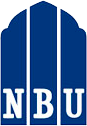 Ф.И.О ПолДата рождения				Семейное положениеАдрес по прописке				Адрес фактический Паспортные данные (серия, номер, когда и кем выдан) Контактные данные:Сотовый телефон/доп.			E-mail Опыт профессиональной работы:Период работы Полное наименование организации, адрес, телефонНаправление деятельности организации		ДолжностьВыполняемые обязанности				Ваши достиженияКто может Вас порекомендовать укажитеОсновное образование:Дополнительное образование (курсы, семинары и т.д.):Специальные навыки:Иностранные языки (степень владения)Компьютерные навыки (используемое программное обеспечение)Специальные сертификаты, разрешения, допускиДругие профессиональные навыки			Водительские права (категория):Дополнительные сведения:Ваши жизненные интересы, хобби, увлечения:Какие Ваши личные качества, способности были бы ценными для Банка?Чему Вам еще нужно научиться, чтобы внести свой лучший вклад?Какие надежды и планы Вы связываете с устройством в наш Банк?Условия работы:С какого времени Вы могли бы приступить к работе?Возможны ли командировки и как часто?Желаемая заработная платаУкажите из каких источников Вы узнали о вакансии:Работает ли кто-либо из Ваших родственников или друзей в нашем Банке на данный момент? Если "да", то кто и на какой должности? (укажите Ф.И.О., должность и номер телефона)Уважаемый соискатель!Представленная Вами информация является конфиденциальной. Данная анкета поможет специалистам Банка учесть Ваш опыт и пожелания при отборе кандидатов на вакантные должности. Банк не гарантирует Вам трудоустройство, все зависит от Вашего профессионализма, личных качеств и спроса на специалистов Вашего уровня. Специалисты Банка непременно выйдут на контакт с Вами, если увидят в Вас потенциального кандидата на вакансию. "Я подтверждаю достоверность вышеизложенного и согласен(на) с тем, чтобы АО «Узнацбанк» использовал и проверял вышеизложенные сведения обо мне (в т.ч. в резюме) в процедуре подбора кандидатов для АО «Узнацбанк», а также прохождению тестирования онлайн в режиме реального времени. Недостоверность представленных мною сведений может стать в последующем причиной отказа на приём на вакантную должность."Да, я согласен/согласнаФ.И.О, должность и номер телефонаДата обученияДата обученияНаименование учрежденияСпециальность по дипломуФорма обучения (очная/заочная)Начало: Окончание: Наименование учрежденияСпециальность по дипломуФорма обучения (очная/заочная)Дата обученияДата обученияНаименование учрежденияСпециальностьФорма обучения (очная/заочная)Начало:Окончание:Наименование учрежденияСпециальностьФорма обучения (очная/заочная)